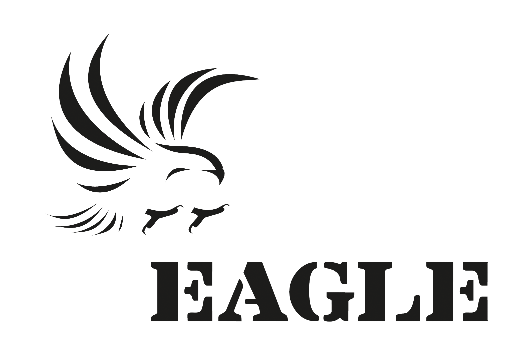 Points PrincipauxOnze missions d’investigations effectuées ; Aucune opération d’arrestation réalisée ;Rencontres avec des journalistes ;Quatre trafiquants identifiés ;Procès de deux trafiquants de pointe d’ivoire.InvestigationsIndicateurs :Durant le mois de décembre 2019, le département d’investigations a mené onze enquêtes et identifié quatre trafiquants dans les préfectures des grandes régions du pays. Aucune de ces pistes n’a conduit à la réalisation d’une opération d’arrestation. OpérationsIndicateurs :Aucune arrestation n’a été réalisée au cours du mois de décembre 2019. Nous enregistrons néanmoins d’intéressantes pistes dont le suivi se fait de façon régulière.JuridiqueAu cours de la période allant du 1er au 31 décembre 2019, le département juridique a actualisé les fichiers juridiques usuels et a suivi le procès de l’affaire ALASSANI Razak. Les missions sur le terrain sont marquées durant ce mois principalement par la participation à une rencontre avec le représentant du ministre de l’Environnement du Développement Durable et de la Protection de la Nature (MEDDPN) et l’avocat après le délibéré de l’affaire Razak. Il y’a eu d’autre part, une autre rencontre avec le conseiller technique du ministre de l’Administration Territoriale au sujet de l’enregistrement d’EAGLE-Togo. Au cours de cette rencontre, le conseiller technique a manifesté sa volonté de collaborer pour faire avancer le dossier. Il a promis s’activer avec le chargé de déclaration des ONGs afin d’obtenir la version actualisée du rapport d’enquête sur le réseau EAGLE.Indicateurs :Ce mois-ci, le département juridique a également effectué les tâches suivantes :Mettre à jour l’ICS juridique ;Faire le projet de 3 documents pour une opération d’arrestation en vue ;Faire des planifications de rencontre des candidats enquêteurs pour des entretiens ;Suivre le délibéré de l’affaire ALASSANI Razak au Tribunal de Lomé.Rencontrer l’avocat et le représentant du MEDDPN après le verdict du tribunal pour discuter du suivi à faire pour une exécution effective de la décision du tribunal.MédiaIndicateurs :Au cours du mois de décembre 2019, quarante-trois pièces médiatiques ont été publiées par les médias nationaux et internationaux. Le responsable média a rencontré au cours de ce mois de décembre, des journalistes des médias locaux à Lomé et à l’intérieur du pays. Il a aussi effectué une rencontre couplée  de débats avec les jeunes volontaires pour la protection de l’environnement à Kpalimé. Initiative d’une ONG locale, cette rencontre avec les jeunes volontaires venus des pays d’Europe dont la France, la Belgique, les Pays-Bas et l’Allemagne, a permis aux jeunes des localités des préfectures de Kloto et de Kpélé-Akata de prendre conscience de la protection des espèces et de l’équilibre de l’écosystème. Au cours des différentes rencontres avec les volontaires, il a surtout été question de la protection des espèces protégées. La région des plateaux étant le vivier de certaines espèces protégées dont le pangolin, qui est chassé pour sa chair et ses écailles supposées avoir des vertus aphrodisiaques, a été l’une des espèces sur lequel les débats ont tourné. On a donc débattu sur le rôle qu’il joue pour l’équilibre de l’écosystème. Il a été aussi question au cours des croisades dans les montagnes de montrer comment les espèces végétales et animales sont détruites par les hommes.  Le responsable média a discuté aussi avec les journalistes de la ville de Kpalimé. A part la question de la redynamisation de la collaboration avec EAGLE-Togo, les débats ont porté aussi sur la protection des espèces. L’objectif de la rencontre d’échanges avec les journalistes est d’abord d’expliquer la vision et les ambitions d’EAGLE-Togo pour protéger les espèces en voie d’extinction et protéger l’environnement, ensuite discuter de la collaboration pour la publication des actions et articles d’EAGLE-Togo. La rencontre s’est tenue en présence de huit journalistes des stations radio de la ville de Kpalimé et de celle de Danyi. Tous, ont été très enthousiasmés. Ils ont aussi exposé sur la destruction des espèces dans la région des plateaux. Tout en appréciant cette initiative de les rencontrer, les journalistes ont aussi souhaité faire des interviews avec nos responsables pour être plus imprégnés des questions de protection des espèces. Ils ont tous adhéré aux idéaux d'EAGLE-Togo et souhaité bon vent à notre organisation. Pour la collaboration, ils sont disposés à publier toutes nos activités pour nous donner plus de visibilité. D’autres journalistes, dont certains animent déjà des sujets de protection de l'environnement ont été très réceptifs. Ci-dessous les liens des pièces médiatiques :http://emergence-togo.com/deux-trafiquants-d-ivoirehttp://relaidafrique.com/2019/12/17/deux-trafiquants-divoire-condamnes-a-12-mois-de-prison-dont-3-mois-de-sursis/https://togodailynews.info/deux-trafiquants-divoire-condamnes-a-12-mois-de-prison-dont-3-mois-de-sursis/http://www.aspamnews.com/?p=3045https://www.wakatsera.com/togo-deux-trafiquants-divoire-condamnes-a-12-mois-de-prison-dont-3-mois-de-sursis/https://www.vivafrik.com/2019/12/17/deux-trafiquants-divoire-condamnes-a-12-mois-de-prison-dont-3-mois-de-sursis-a34100.htmlhttps://www.burkinainfo.com/2019/12/17/togo-deux-trafiquants-divoire-condamnes-a-12-mois-de-prison-dont-3-mois-de-sursis/https://www.zoodomail.com/fr/international/deux-trafiquants-divoire-condamnes-12-mois-de-prison-dont-3-mois-de-sursishttp://www.togoenmarche.com/deux-trafiquants-divoire-condamnes-a-12-mois-de-prison-dont-3-mois-de-sursis/http://afrique-news.info/11413-2/https://www.togofirst.com/fr/gestion-publique/1712-4600-togo-douze-mois-de-prison-dont-3-avec-sursis-pour-deux-trafiquants-d-ivoirehttps://lightnews.info/2019/12/18/togo-deux-trafiquants-divoire-condamnes-a-12-mois-de-prison-dont-3-mois-de-sursis/https://www.dropbox.com/s/vsrhacj2hzjg28v/MECAP%20RADIO%20321.mpeg?dl=0https://www.dropbox.com/s/rctsrkmff3btt8v/RADIO%20CENTRALE%20FM%20427.mp3?dl=0https://www.dropbox.com/s/2sc6zpg2u5xgx5x/radio%20laag%27taba%20402.mpeg?dl=0https://www.dropbox.com/s/03vshxw8szx9h9b/RADIO%20MERIDIEN%20FM%20%20431.mp3?dl=0https://www.dropbox.com/s/ai62igh1iizuy9m/RADIO%20TCHAMBA%20FM%20355.mp3?dl=0http://kpatimanews.com/societe/togo-deux-trafiquants-divoire-condamnes-a-12-mois-de-prison-dont-3-mois-de-sursis/https://l-frii.com/togo-deux-trafiquants-divoire-condamnes-a-12-mois-de-prison/https://www.radiooreole.com/2019/12/deux-trafiquants-divoire-condamnes-12.html?m=1https://www.dropbox.com/s/khalkk6yq1432ni/LA%20VOIX%20DE%20L%27oti%20405.mpeg?dl=0https://www.dropbox.com/s/2muns3uj8srh83b/RADIO%20COMMUNAUTAIRES%20DES%20SAVANES%20426.mpeg?dl=0https://www.dropbox.com/s/ogbp4b6ok8mz5nt/radio%20courtoisie%20303.mpeg?dl=0https://www.dropbox.com/s/543t84pobq04vdr/RADIO%20DAWUL%20FM%20509.mp3?dl=0https://www.icilome.com/actualites/879113/deux-trafiquants-d-ivoire-condamnes-pour-trafic-illicite-d-ivoirehttp://www.leredacteurlibre.info/new/societe/668-deux-trafiquants-d-ivoire-condamnes-a-12-mois-de-prison-dont-3-mois-de-sursishttps://www.togoscoop.info/2019/12/deux-trafiquants-divoire-condamnes-12.htmlhttps://www.dropbox.com/s/qanap0ff0b8a1zn/ni.jpeg?dl=0https://www.dropbox.com/s/k3q4q7p8qnl8w1s/radio%20mokpokpo%20440.mpeg?dl=0https://www.dropbox.com/s/bgqueu3txhqvxcb/VGK%20446.mpeg?dl=0https://www.dropbox.com/s/h5fyw1dqmbcg19t/la%20voix%20du%20plateau%20439.mpeg?dl=0https://www.dropbox.com/s/tdirq45we334bne/bridge%20fm%20358.mpeg?dl=0https://www.dropbox.com/s/g447vdotvht0x48/dunenyo%20fm%20432.mpeg?dl=0https://www.dropbox.com/s/5un83igikj15yu1/planete%20fm%20425.mpeg?dl=0http://news.alome.com/h/123441.htmlhttp://telegramme228.com/deux-trafiquants-d-ivoire.htmlhttp://www.lactuacho.com/justice-togo-deux-trafiquants-divoire-condamnes-a-12-mois-de-prison-dont-3-mois-de-sursis/https://www.ladepechedabidjan.info/TOGO-Deux-trafiquants-d-ivoire-condamnes-a-12-mois-de-prison-dont-3-mois-de-sursis_a26866.htmlhttps://fr.allafrica.com/stories/201912180360.htmlhttps://www.guineemining.info/deux-trafiquants-divoire-condamnes-a-12-mois-de-prison-dont-3-mois-de-sursis/https://togotribune.com/news/togo-2-trafiquants-divoire-condamnes-a-12-mois-de-prison-et-une-amende-de-11-millions-de-fcfa/https://togo24.net/2019/12/22/togo-deux-trafiquants-divoire-condamnes-a-12-mois-de-prison-dont-3-mois-de-sursis/https://www.dropbox.com/s/zhl4e9fakqya9u2/Canard%20714.pdf?dl=0ManagementIndicateurs :Le département management a coordonné les activités de tous les autres départements. Il a aussi fait une rencontre avec le représentant du MEDDPN et l’avocat après le délibéré, qui a permis de discuter du suivi à faire pour une exécution effective de la décision du tribunal. La rencontre avec le conseiller technique du ministre de l’administration territoriale a consisté à parler de l’enregistrement d’EAGLE-Togo. Au cours de cette rencontre le conseillé technique a manifesté sa volonté de collaborer pour faire avancer le dossier. Il a promis s’activer avec le chargé de déclaration des ONGs afin d’obtenir la version actualisée du rapport d’enquête sur le réseau EAGLE.Relations extérieuresA part les activités de coordination des agents d’EAGLE-Togo sur le terrain, la coordination a rencontré le conseiller technique du ministre de l’administration territoriale pour discuter de l’enregistrement d’EAGLE-Togo.Un entretien avec l’avocat a eu  lieu après le délibéré de l’affaire ALASSANI Razak, en présence du représentant du MEDDPN. Il était surtout question de discuter du suivi à faire pour une exécution effective de la décision du tribunal.ConclusionLe mois de décembre 2019 est marqué par des enquêtes qui se sont poursuivies à travers toute l’étendue du territoire. Aucune opération d’arrestation n’a été faite. Les différents départements juridiques, médias, investigations et finances, ont normalement fonctionné. Quarante-trois pièces médiatiques ont été publiées dans la presse nationale et internationale. Le responsable média a effectué une mission du 09 au 12 décembre 2019 à Kpalimé, Kpélé et Danyi. A part les séances débats et visites de terrain à travers les forêts et montagnes de la région des plateaux où il a été surtout question de la protection des espèces protégées, huit journalistes ont échangé avec le responsable média à Kpalimé sur le rôle d’EAGLE-Togo, sa vision pour la protection des espèces protégées à travers la mise en application de la loi sur la faune et la lutte contre la corruption. Le département juridique, à part l’organisation et le suivi des investigateurs dans leurs missions d’enquêtes sur le terrain, a également fait la mise à jour de l’ICS juridique et assisté au procès de l’affaire ALASSANI Razak. La coordination a coordonné les activités de tous les autres départements et rencontré le conseiller technique du ministre de l’administration territoriale au sujet de l’enregistrement d’EAGLE-Togo. La coordination a également organisé et suivi l’investigateur dans ses missions d’enquêtes sur le terrain. Nombre d’investigations menées11Investigations ayant abouti à une opération00Nombre de trafiquants identifiés ce mois-ci04Nombre d’opération réalisée00Nombre de trafiquants arrêtés00Nombre de trafiquants en fuite00Nombre de suivi d’audience (préciser le lieu et raison)00Nombre de trafiquants derrière les barreaux ce mois-ci (préciser le lieu)02A la prison civile de Lomé Nombre de trafiquants en attente de procès ce mois-ci03Nombre de pièces médiatiques : 43Nombre de pièces médiatiques : 43Nombre de pièces médiatiques : 43Nombre de pièces médiatiques : 43Pièces télévisionPièces presse radioPièces presse InternetPièces presse écrite00152602Nombre de juriste en test00Nombre de media en test00Nombre de comptable en test00Nombre de formations dispensées à l’extérieur (police, agents des parcs …)00Nombre de formations internes (activistes du réseau EAGLE en mission dans le projet)00